Министерство образования, науки и молодёжной политикиКраснодарского края Государственное автономное профессиональное образовательноеучреждение Краснодарского края  «Лабинский аграрный техникум»Отчет по реализации проекта краевой инновационной площадки,получивший статус в 2016 годуПаспортная информация1. Юридическое название учреждения (организации): Государственное автономное профессиональное образовательное учреждение Краснодарского края «Лабинский аграрный техникум»2. Учредитель: Министерство образования, науки и молодёжной политики Краснодарского края3. Юридический адрес: 352500 Российская Федерация, Краснодарский край, г. Лабинск, ул. Селивёрстова, 264. ФИО руководителя: Гречанный Николай Александрович, директор 5. Телефон, факс, e-mail: (861-69) 3-29-21, lsxt2006@yandex.ru6. Сайт учреждения: http://www.lat-labinsk.ru/7. Ссылка на раздел на сайте, посвященный проекту: http://www.lat-labinsk.ru/index.php/sveden/1183-pilotnyj-proekt-agrotekhprofiОтчет	1.Тема проекта: «Модель сетевого взаимодействия «школа-техникум-предприятие» в рамках создания профориентационного аграрного кластера»	Цель: Создание условий для координации потребностей предприятий региона в кадрах определенного уровня профессиональной подготовки и возможностью каждого обучающегося освоить определенный уровень профессии и специальности в рамках единой аграрной кластерной среды образовательного комплекса. Задачи:   1.Выявление основных компонентов модели интеграции профессионального и общего образования при организации системы аграрного кластера в г. Лабинске, Лабинском и близлежащих  районов, определить их преемственность и взаимосвязь.2.Обеспечение скоординированности действий техникума и работодателей по вопросам профориентации для повышения качества подготовки специалистов с профессиональным образованием различного уровня в рамках единой кластерной среды. Инновационность:    	Развитие организационной структуры допрофессиональной профориентации: 1. заключение договоров об открытии профильных агроклассов по школам, в которых выявлена потребность в получении проф. образования реализуемых в техникуме направлений проф. подготовки2. организация выезда на 8-ми месячную производственную практику студентов специальностей: «Агрономия», «Ветеринария», «Механизация сельского хозяйства» в Германию (земли Баден-Вюртемберг)3. привлечение ведущих социальных партнеров к профориентационной работе в школах города и района с целью подготовки специалистов для аграрного кластера.2. Измерение и оценка качества инновацииПрофориентационная деятельность в техникуме  предусматривает организацию профориентации на основе 3-х подсистем профессиональной  подготовки:1-(допрофессиональное -предпрофильное обучение) 2- среднее профессиональное образование (базовый и повышенный уровни)– курсы профессиональной переподготовки и курсы повышения квалификации – высшее профессиональное образование) и 3- эффективное трудоустройство.  Для измерения и оценки качества инновационного проекта в подсистемах можно выделить следующие критерии:•	Обеспечение качества профориентационной деятельности в техникуме на основе кластерного подхода;•	организация целостной системы профориентационной работы на всех ступенях обучения в рамках единой кластерной среды.Критерии и показатели 1 подсистемы –готовность 9-ти классников к профессиональному самоопределению. Индивидуальный характер любого профориентационного воздействия (учет индивидуальных особенностей обучающегося, опыт трудовых действий, развития профессионально важных качеств);Направленность профориентационных воздействий прежде всего на всестороннее развитие личности (предоставление свободы в выборе профессии, создание возможности для пробы сил в различных областях профессиональной деятельности, пробуждение активности в самостоятельном выборе сферы профессиональной деятельности и определении профессионального плана).В качестве показателей результативности и эффективности  профориентационной  работы 2 подсистемы-со студентами техникума на этапе профессиональной подготовки могут считаться:•	достаточная информация о профессиональной деятельности. Показателем достаточности информации в данном случае является низкий процент отсева обучающихся первого года обучения и высокий процент выпускников, продолживших обучение в вузах по профилю полученной профессии или специальности.•	уверенность обучающегося в социальной значимости выбранной сферы труда, т. е. сформированное отношение к своей профессии как к жизненной ценности.•	степень профессионального самосознания студента. От того, насколько глубоко он сможет изучить свои профессионально значимые качества, во многом будет зависеть успешность его профессиональной самореализации.•	востребованность выпускника на рынке труда и его успешная адаптация на рабочем месте. Критерии и показатели 3 подсистемы: •подтверждение обоснованности выбора профессии. Показатели сформированности обоснованного профессионального выбора — это самостоятельно проявляемая обучающимся активность по получению дополнительной информации по своей профессии, занятие исследовательской и проектной деятельностью, самостоятельное определение дальнейшего профессионального маршрута;•	умение соотносить требования профессии к человеку со знаниями своих индивидуальных особенностей, те из них, которые непосредственно влияют на успех в профессиональной деятельности, т. е. профессионально важные качества. Сформированность последних — дополнительный критерий обоснованности выбора профессии. •востребованность выпускника на рынке труда и его успешная адаптация в специальности или профессии.3. РезультативностьУстойчивость положительных результатов деятельности краевой инновационной площадки на базе ГАПОУ КК ЛАТ определяется достижением целей и задач на всех этапах инновационной деятельности: I этап: разработка направлений развития профориентационной работы ГАПОУ КК ЛАТ и моделирование целостной системы  профориентационной работы, обеспечивающей формирование профессиональной культуры специалиста нового типа,  II этап: внедрение инновационной целостной модели профориентационной работы в деятельность техникума, III этап:  обобщение и распространение опыта работы по созданию профориентационного аграрного кластера.        Допрофессиональная подсистема (предпрофильное обучение)  профориентации направлена на развитие у школьников личностного смысла в приобретении познавательного опыта и интереса к профессиональной деятельности, формирование профессионального самоопределения учащихся через обучение в агроклссх.Все ступени профессиональной  подсистемы (начальное профессиональное образование – среднее профессиональное образование (базовый и повышенный уровни) – курсы профессиональной переподготовки и курсы повышения квалификации – высшее профессиональное образование) профориентации решает задачи формирования профессиональной культуры, личностного и профессионального развития профессиональной устойчивости обучающегося; обучения действиям по саморазвитию, формированию профессиональных качеств в избранном виде труда; обучения способам повышения эффективности профессионального труда.Система трудоустройства выпускников способствует содействию в трудоустройстве молодому специалисту с учетом потребностей в системе АПК района и края в целом. Приложение 1.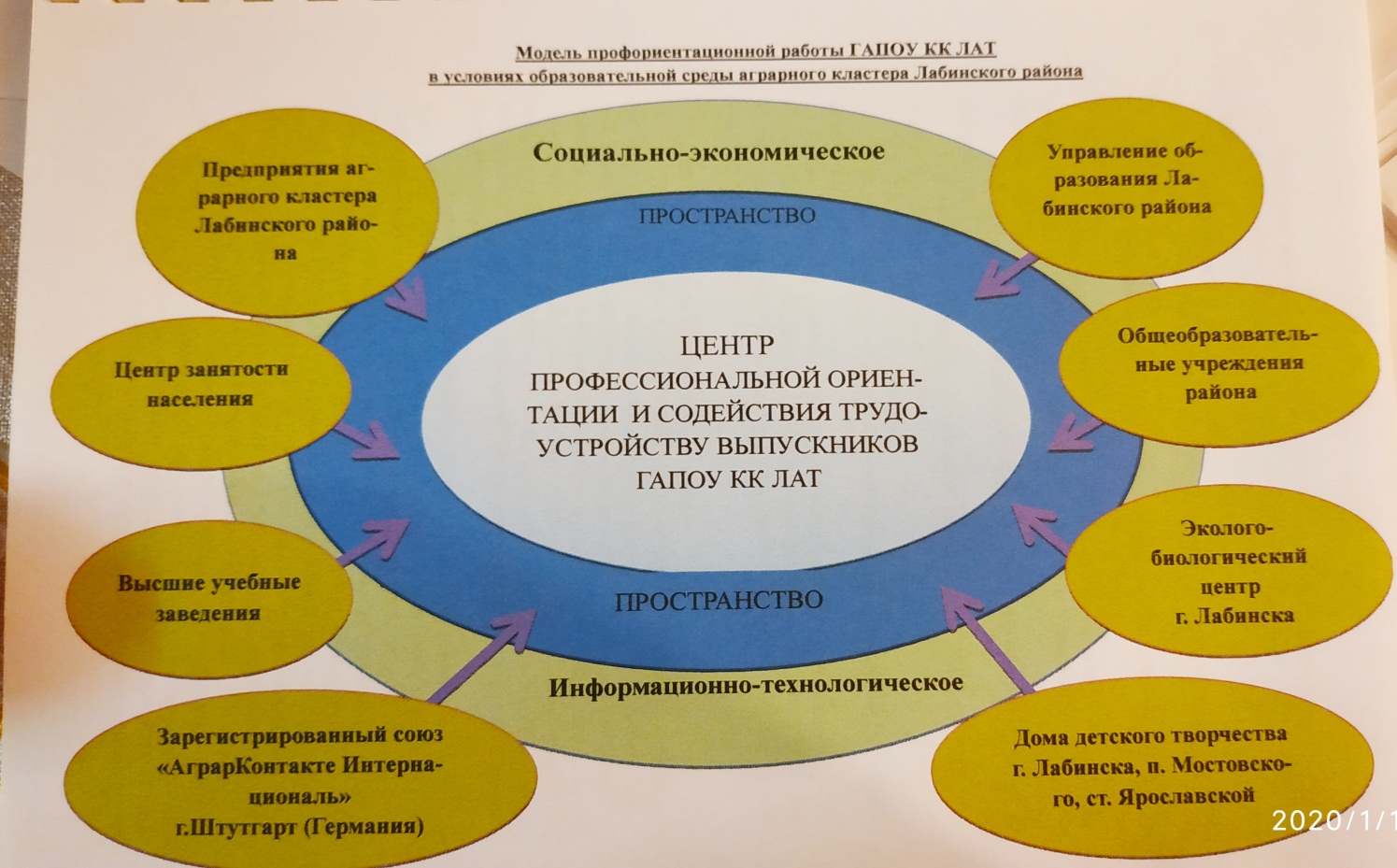 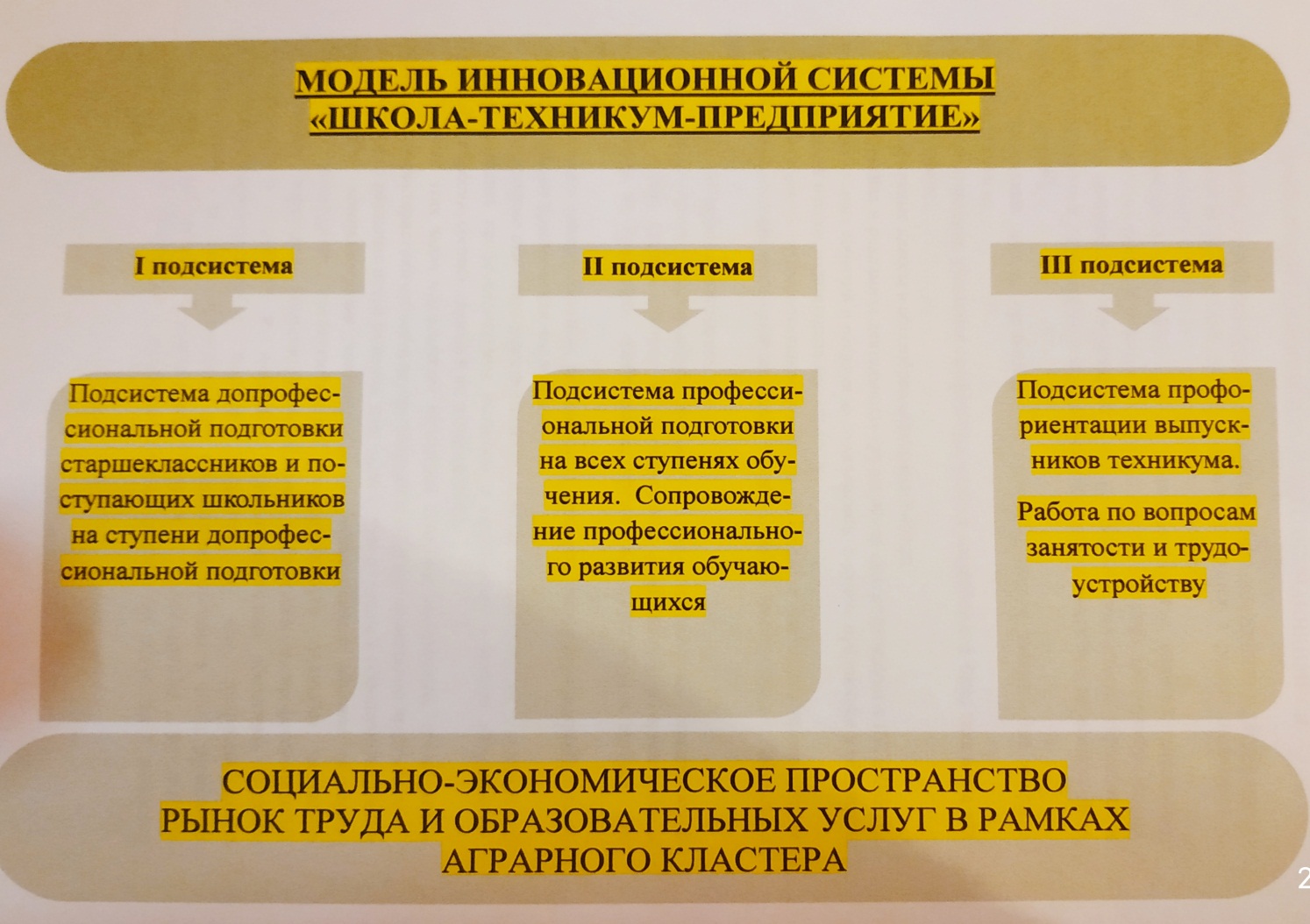 4. Апробация и диссеминация результатов деятельности КИП Выступление директора техникума на районной августовской педагогической конференции 30.08.2019 г. по теме «Система профориентации, предпрофессиональной подготовки и профессионального образования ключевой ресурс развития экономики и социальной сферы»День открытых дверей для работодателей и школьников на базе  ГАПОУ КК ЛАТ. Сетевое взаимодействие:-«МАОУ СОШ № 13,14,15 Курганинского района-ГАПОУ КК ЛАТ - предприятие ООО «Сельхозобъединение-Галан» Курганинского района» Участие в родительских собраниях совместно с представителями администрации агропредприятия ООО «Сельхозобъединение-Галан» Курганинского района» в СОШ № 13, СОШ №14 , СОШ №15 и администрации школ Участие в краевом семинаре ст. Брюховецкая с выступлением:  «Инновационные преобразования профориентационной работы Лабинского аграрного техникума в рамках создания аграрного кластера»  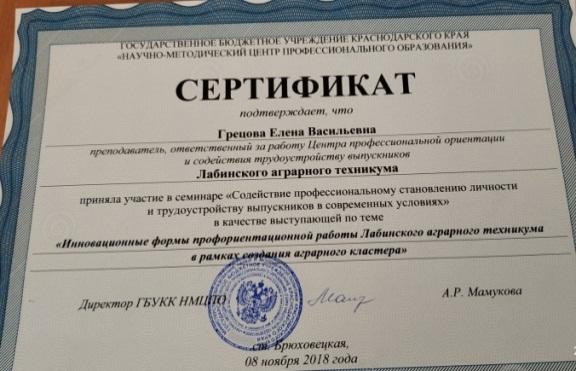 Участие в модельном семинаре «Организация агротехнических классов. Лучшие практики»    г. Усть-Лабинск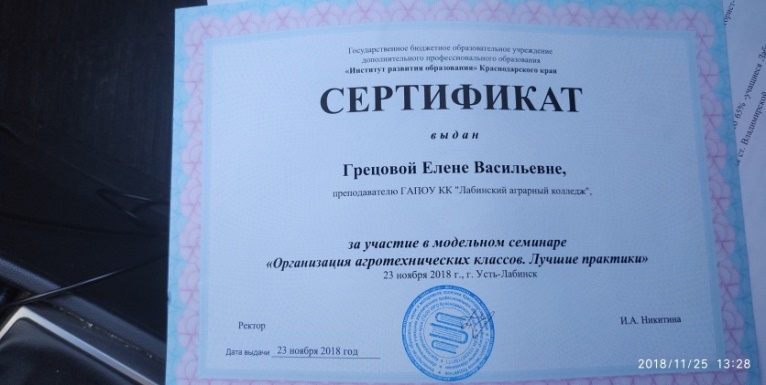 Краевой семинар в г. Краснодар с темой выступления «Агроклассы на базе профессиональной образовательной организации как форма эффективного сетевого взаимодействия Лабинского аграрного техникума и общеобразовательных школ муниципального образования» 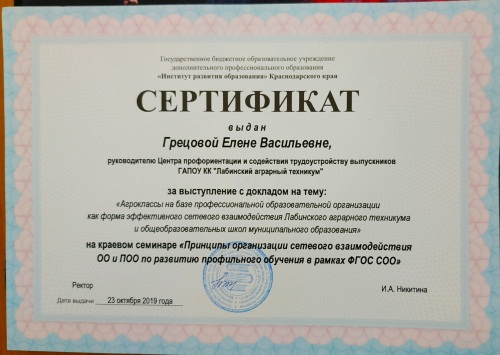 Краевой семинар-практикум «Содействие профессиональному становлению личности и трудоустройству выпускников в современных условиях» 07.11.2019 в Апшеронском лесохозяйственном техникуме с темой выступлением «Организация профориентационной работы  в рамках создания аграрного кластера» 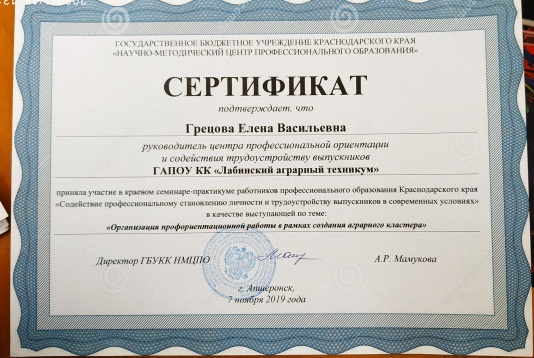 Проведение студенческой конференции «Итоги международной стажировки» с приглашением работодателей (новости на сайте техникума).  На мероприятии присутствовали: Заместитель главы администрации по вопросам агропромышленного комплекса и имущественных отношений МО Лабинский район - Борис  Николаевич Стрельцов, руководитель ГКУ КК «Центр занятости населения Лабинского района» - Татьяна Михайловна Калашникова, директор ООО " "АГРОФИРМА "МОСТОВСКАЯ"  Александр Анатольевич Грушевский,  представители предприятий-ООО АФ «Прогресс», ООО «АПП «Родина»,  АО фирмы «Агрокомплекс» им. Н.И. Ткачева, ООО «УПРАВЛЯЮЩАЯ КОМПАНИЯ АГРОХОЛДИНГ КУБАНЬ».http://www.lat-labinsk.ru/index.php/novosti/1705-studencheskaya-konferentsiya-itogi-mezhdunarodnoj-stazhirovki-2Реализация проекта ранней профориентации «Билет в будущее» по следующим видам компетенций: Прототипирование, Лабораторный химический анализ, Ремонт и обслуживание легковых автомобилей, Эксплуатация сельскохозяйственных машин, Эксплуатация беспилотных авиационных систем, Ветеринария, Сельскохозяйственные биотехнологии, Предпринимательство, Сухое строительство и штукатурные работы, Кирпичная кладка, Облицовка плитки.http://www.lat-labinsk.ru/index.php/novosti/1664-bilet-v-budushcheeV региональный чемпионат «Молодые профессионалы» World Skills Russia с элементами профориентационной работыhttp://www.lat-labinsk.ru/index.php/novosti/1665-v-regionalnyj-chempionat-molodye-professionaly-world-skills-russiaРЕЗУЛЬТАТЫ  КИПРЕЗУЛЬТАТЫ  КИПРЕЗУЛЬТАТЫ  КИПРазработана модель сетевого взаимодействия  «школа-техникум-предприятие» в рамках создания профориентационного аграрного кластераМодель трансформировалась в целостную систему профориентационной работы, которая обеспечивает формирование профессиональной культуры специалиста нового типа.Приложение 1:-Участники сетевого взаимодействияВнедрена инновационная целостная модель профориентационной работы в деятельность техникумаЗаключены договора об открытии предпрофильных агроклассов по школам СОШ №4 г.Лабинск, СОШ №22ст. Чамлыкская, СОШ №16 село Унароково     Разработана программа элективного курса предпрофильной подготовки для учащихся 9-х классов в рамках сетевой модели «Школа-Техникум»Заключены 3-х стороние соглашения  (школа-техникум- предприятияАПК) -     Заключены 3-х сторонние договора о       целевой подготовке специалиста (предприятие-ГАПОУ КК ЛАТ-обучающийся)  Разработана  программа интенсивного курса изучения немецкого языка для обучающихся, желающих пройти 8-ми месячную сельскохозяйственную стажировку в Германии (земли Баден-Вюртемберг)Проведение комплексной профориентационной работы с молодежьюДоговор о предпрофильной подготовкиПрограмма «Агротехнологические и информационные технологии в сельском хозяйстве»Соглашение о взаимодействии по реализации пилотного сетевого образовательного проекта «АгротехПрофи» в Лабинском, Курганинском районахИнтенсивный курс изучения немецкого языкаЗаключены договора с университетами об открытии университетских классов по профилю реализуемых в техникуме направлений подготовки    Создана система работы по осознанному выбору специальности, профессии обучающимися школ через предпрофильные летние агросмены.Разработана рабочая программа учебного курса практика и методика аддитивных технологий     Разработана рабочая программа дополнительного профессионального образования для школьников «Слесарь по ремонту автомобилей»Программа «Изготовление прототипов»Программа «Автомеханик»Внедрены эффективные методы и средства профессионального индивидуального консультирования, психофизиологического отбораРазработаны методические рекомендации для проведения тренингов по основам построения профессиональной карьеры, эффективного поведения на рынке труда выпускников техникума. Методички:Техника заполнения анкет и опросников при трудоустройстве на работу; Технология поиска работы;Адаптация на рабочем месте;Первый рабочий день - тактика поведения.  